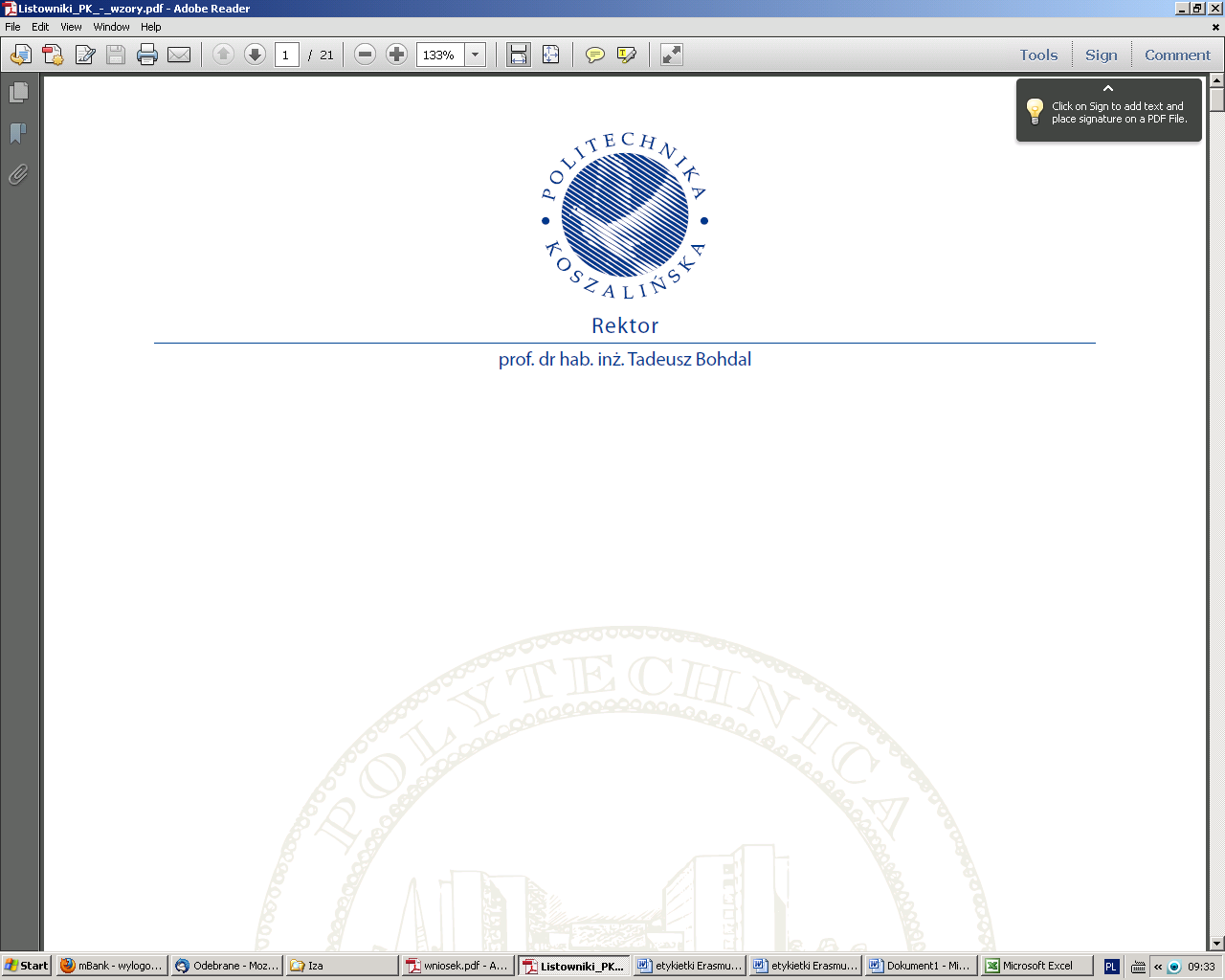 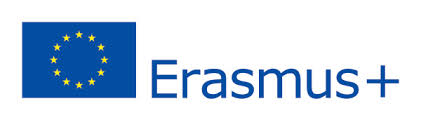 FORMULARZ ZGŁOSZENIOWYDla pracowników ubiegających się o wyjazd w celach szkoleniowych (STT) w ramach programu Erasmus+*w pytaniach zamkniętych proszę zaznaczać znakiem X jedną odpowiedźImię i nazwisko: …………………………………………………………………………………………………………………….PESEL: …………………………………………………………………………………………………………………………………..Adres e-mail: ………………………………………………………………………………………………………………………….Jednostka organizacyjna PK: ………………………………………………………………………………….………………….Staż pracy (w całej karierze zawodowej pracownika):       0-10 lat			10-20 lat			powyżej 20 latCzy jest to pierwszy wyjazd ze stypendium w programie Erasmus?       TAK                                NIE, w wyjeździe na stypendium w programie Erasmus po raz ostatni uczestniczyłem w roku ……………….W wyjeździe na stypendium typu STT w programie Erasmus uczestniczyłem:       Dwa lub mniej razy       Trzy i więcej razyInstytucja przyjmująca: …………………………………………………………………………………………………………………..……Kraj docelowy: ………………….…………………………………………………………………….…………………………………….…….Planowany czas trwania mobilności (liczba dni bez podróży): …………………….……………………………………….Typ wyjazdu:  STTZatrudnienie w Politechnice Koszalińskiej:     w pełnym wymiarze czasu pracy			w niepełnym wymiarze czasu pracy	Rodzaj działania które będzie podjęte podczas wyjazdu STT:       warsztat		szkolenie		„job shadowing” lub „work placement”		inneZakres tematyczny działalności badawczej/dydaktycznej/administracyjnej prowadzonej w PK:……………………………………………………………………………………………………………………………………………….……………………………………………………………………………………………………………………………………………………………….………………………………………………………………………………………………………………………………………………………………….……Język szkolenia w instytucji przyjmującej: …………………………………………………………………………………………….Znajomość języka szkolenia: ……………………………………………………………………………………………….……………….…………………………………………………………………………………………………………………………………………………………….…………………………………………………………………………………………………………………………………………………………….Dotychczasowe doświadczenie w zakresie działalności zawodowej prowadzonej w języku obcym:..................................................................................................................................................................……………………………………………………………………………………………………………………….……………………………………………………………………………………………………………………………………………………………….………………………………... Oświadczam, iż wszystkie informacje zawarte w formularzu są zgodne z prawdą.  Wyrażam zgodę na przetwarzanie danych osobowych (zgodnie z Rozporządzenia Parlamentu Europejskiego i Rady (UE) 2016/679 z dnia 27 kwietnia 2016 r. w sprawie ochrony osób fizycznych  w związku z przetwarzaniem danych osobowych i w sprawie swobodnego przepływu takich danych oraz uchylenia dyrektywy 95/46/WE.) dla potrzeb realizacji programu Erasmus+. Oświadczam, iż zapoznałem/am się z informacjami dotyczącymi przetwarzania danych osobowych w związku z udziałem w programie Erasmus+.    …..……………………………………../data, podpis kandydata/